FORMULARIO CASOS EMPRESAS PARA PÁGINA WEBDe acuerdo a los Principios Rectores de Naciones Unidas sobre Derechos Humanos y Empresas, las empresas tienen la responsabilidad de respetar los derechos humanos. Esta, es una responsabilidad adicional a la de cumplir las leyes y se relaciona con hacer frente a las potenciales consecuencias negativas que pueden tener la actividad empresarial a través de medidas para prevenirlas, mitigarlas y, en su caso repararlas. 1. Nombre empresa2. Sector de la industria al cual pertenece su empresa 3. De acuerdo a los Principios Rectes, para cumplir con su responsabilidad de respetar los derechos humanos, las empresas deben contar con: un compromiso político de asumir su responsabilidad de respetar los derechos humanos; un proceso de debida diligencia en materia de derechos humanos; y procesos que permitan reparar todas las consecuencias negativas sobre los derechos humanos que hayan provocado o contribuido a provocar. En este sentido, su iniciativa se relaciona con (marcar una o más alternativas):          Compromiso político de asumir su responsabilidad de respetar los derechos humanos          Proceso de debida diligencia en materia de derechos humanos          Mecanismos que permitan reparar las consecuencias negativas que hayan provocado o         contribuido a provocar4. Su iniciativa aporta a uno o más ODS? 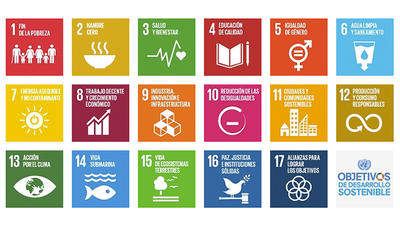 5. Su iniciativa se relaciona con la prevención, mitigación o reparación de potenciales impactos en uno o varios delos siguientes ámbitos Debida diligencia en toda la empresaLos Principios Rectores proponen que las empresas cumplan su responsabilidad de respetar los DDHH a través de la debida diligencia en materia de derechos humanos, proceso continuo de gestión que una empresa debe llevar a cabo, a la luz de sus circunstancias, para hacer frente a su responsabilidad de respetar los derechos humanos.Cadena de valorEs posible que en la cadena de valor de las empresas se generen impactos en derechos humanos, por esta razón, se busca que las empresas conozcan sus cadenas y establezcan medidas para prevenir la generación de impactos. Titulares de Derecho en Riesgo en el Lugar de TrabajoPrevención de potenciales impactos sobre grupos sociales especialmente vulnerables a situaciones de discriminación y falta de oportunidades en el mercado laboral.Titulares de Derecho en Riesgo en la ComunidadPrevención de potenciales impactos sobre grupos de la sociedad que podrían estar en riesgo particular relacionados con empresas o que se vean excluidos de los beneficios generados por las actividades de las empresasTrabajo InfantilPrevención de trabajo infantil, es decir aquel que interfiera con la salud, desarrollo, educación o vida familiar de personas menores de 18 años de edad.Trabajo ForzadoPrevención de esclavitud por deuda, trata de personas o cualquier otro medio coercitivo que no permite a los empleados dejar libremente el trabajo.Salud y Seguridad OcupacionalPrevención de condiciones de trabajo poco seguras o saludables que exponen a los trabajadores al riesgo de accidentes o enfermedades ocupacionales.SindicatosPrevención de restricciones en el derecho de los trabajadores para representar colectivamente sus intereses.Condiciones LaboralesCondiciones de empleo, salarios, jornadas laborales y seguridad social.Medio AmbientePrevención de impactos al medio ambiente que produzcan afectaciones a la salud o medios de vida de las comunidades locales.Tierra y PropiedadPrevención de impactos a los derechos humanos relacionados con la adquisición, uso y manejo de la tierra por las empresas.Gestión y Transparencia de los IngresosTransparencia en la gestión de ingresos que fueran obtenidos por actividades empresariales, y en la distribución de dichos ingresos.Seguridad y ConflictoPrevención de impactos a los derechos humanos relacionados a la interacción de las empresas con los proveedores de seguridad pública y privada y también en relación a los impactos de la empresa en los conflictos existentes en la sociedad.Otro6. Descripción de la iniciativa (medidas, tiempo, socios, acciones, etc)